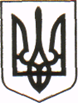 НЕСВІЧІВСЬКА ГІМНАЗІЯГОРОДИЩЕНСЬКОЇ  СІЛЬСЬКОЇ РАДИ ЛУЦЬКОГО РАЙОНУ ВОЛИНСЬКОЇ ОБЛАСТІ45652 вул. Центральна, 50 с. Несвіч Луцького району Волинської обл.. тел.. 795822 Е-mail:volin-osvita9@ukr.net; інд.код. 2175403911.10.2023     № 25                                                                                                                                                 Список учителів, які атестуватимуться у 2023-2024 навчальному роціДиректор школи 									Ю. Ю.  Муха  №П.І.ПСпеціальність за дипломомЯкі предмети викладаєРезультати попередньої атестаціїНа яку категорію претендуєВид атестації(чергова чи позачергово1.Шабала Зоя Костянтинівна01.08.1969Вчитель географіїПізнаємо природу ГеографіяОбразотворче  Відповідає займаній посаді. Підтверджено кваліфікаційну категорію « спеціаліст вищої категорії»Підтвердженння кваліфікаційної категорії                           « спеціаліст вищої категорії»Чергова 2.Олійник Таїса Степанівна 26.08.1966Вчитель зарубіжноїЗарубіжнаУкраїнська Відповідає займаній посаді. Підтверджено кваліфікаційну категорію « спеціаліст першої категорії»Підтвердженння кваліфікаційної категорії                                 « спеціаліст першої категорії»Чергова 3.Мельничук Андрій Андрійович18.06.1965Вчитель  економікименеджмент у невиробничій сфері, культурний працівник , керівник  самодіяльного  оркестру національних інструментівМузика МистецтвоВідповідає займаній посаді. Підтверджено кваліфікаційну категорію « спеціаліст першої категорії»Підтвердженння кваліфікаційної категорії                                 « спеціаліст першої категорії»Чергова 4.Свістак Олена Петрівна04.02.1974 Вчитель біологіїБіологія Етика Трудове ХіміяВідповідає займаній посаді. Підтверджено кваліфікаційну категорію « спеціаліст першої категорії»Підтвердженння кваліфікаційної категорії                       « спеціаліст першої категорії»Чергова 5. Береза Галина Василівна10.08.1961Бібліотекар Бібліотекар Відповідає займаній посаді. Підтверджено каліф 10 тарифний розрядПідтвердженння 10 тарифного розряду Чергова 